Муниципальное общеобразовательное учреждение «Гимназия № 2»ул.Кириллова , д. 20, г. Кимры, Тверская область, 171504Тел./факс 8 (48236) 4-33-90 e-mail: 236-gumn.2@mail.ru https://гимназист2.рфМежрегиональный методический марафон «Профессионализм. Мастерство. 
Творчество. Успех»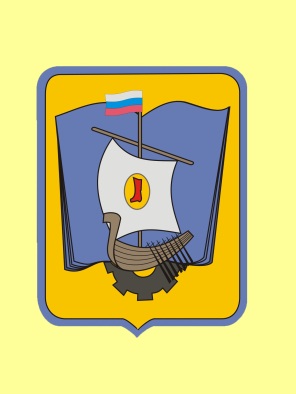 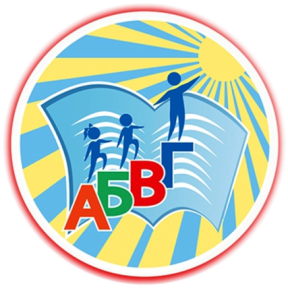 Тема марафона 2022 «Реализация требований обновленных ФГОС НОО, ФГОС ООО. Метапредметные компетенции педагога - инструмент формирования образовательных результатов».Цель марафона: оказание методической помощи педагогам в  повышении  метапредметной компетенции как необходимого условия развития современной школы и достижения высокого качества образования обучающихся в условиях реализации новых федеральных образовательных стандартов, введения профессионального стандарта «Педагог», реализации федеральных проектов, входящих в национальный проект «Образование».Название мероприятияМесто и время проведенияОрганизаторыУчастники межрегиональнаянаучно-практическая конференции 
 творческих работ учащихся  
"исследователь 21 века"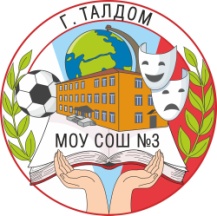 25февраля,12.00Министерство образования Московской области,Московское областные отделение Общероссийского движения творческих педагогов «Исследователь» (МОО ОДИ),МОУ СОШ № 3 г. Талдома Московской области.Представители ОО Московской и Тверской областей (обучающиеся МОУ «Гимназия №2»Муниципальный конкурс по математике «Грани науки»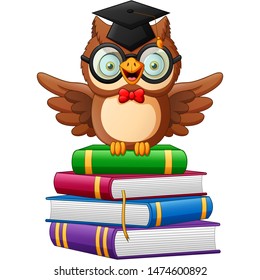 с 04 февраля по 14 марта 2022 годаОО администрации г.Кимры,МКУ «Центр обеспечения»МОУ «Гимназия №2»ГМО учителей математикиОбучающиеся школ городаМуниципальный конкурс методических разработок среди молодыхпедагогических работников образовательных организаций г. Кимры«Новая волна 2022».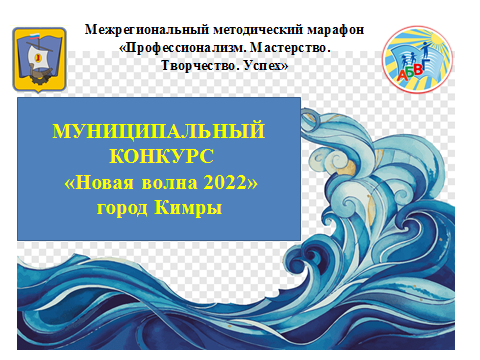 с 25 февраля по 5 марта 2022 г.ОО администрации города Кимры,МКУ «Центр обеспечения,МОУ «Гимназия №2»Молодые педагоги ОО города и районаНаучно-практическая  конференция для1-4    классов «За страницами школьных учебников»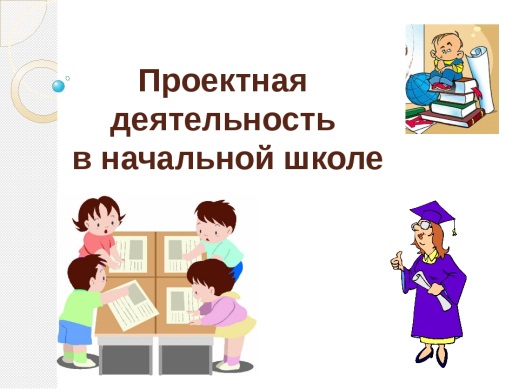 28 февраляМОУ «Гимназия №2»,60лет Октябряд.2МОУ «Гимназия №2»Казакова С.Н.,руководитель НОУ 1-4 классыРуководители ШМО 1-4 классов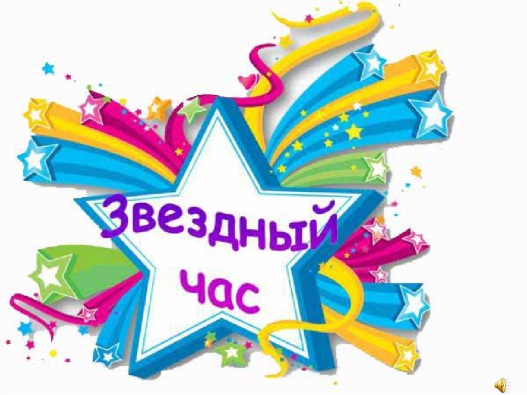 25 февраляМОУ «Гимназия №2»,60лет Октябряд.26,10 классЗахарова Т.В.Руководители ШМО учителей математики«Армейские забавы»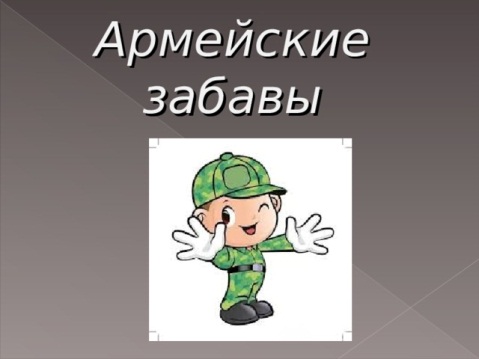 28 февраля ,10.00МОУ «Гимназия №2»,ул.Кириллова д.2011 классыКомендант Н.А.Представители МЧСИгра «Школа безопасности»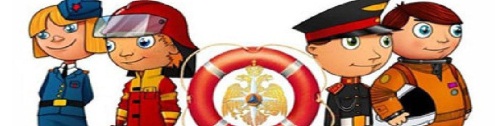 28 февраля ,12.00МОУ «Гимназия №2»,ул.Кириллова д.207»А» и 7 «В»Андриасян Е.Г.Представители МЧС«Мы - россияне!»Интегрированное мероприятие о народных обычаях и традициях народов России.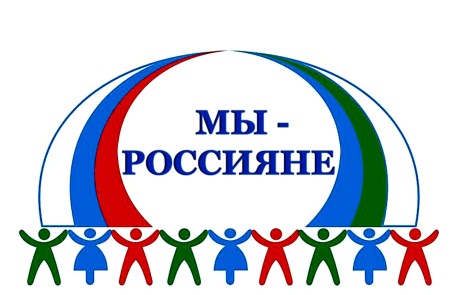 28 февраля ,12.00МОУ «Гимназия №2»,ул.Кириллова д.206,9 классыСуслова С.В.,Сизова Т.И.Учителя истории  и обществознания Защита проектов «Бумажные деньги современной России».Семинар «Апробация программы «Основы финансовой грамотности» в рамках внеурочной деятельности в соответствии с реализацией ФГОС НОО»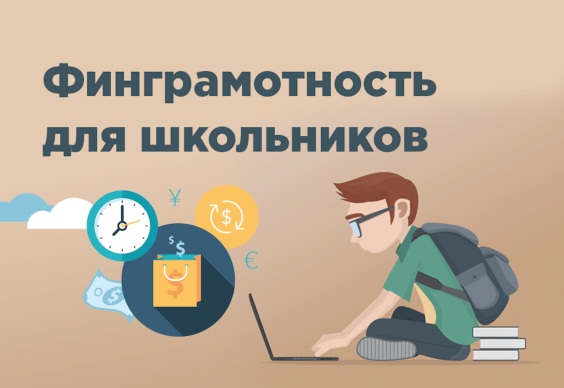 1 марта,12.00МОУ «Гимназия №2»,ул.Кириллова д.202 классНаузияйнен О.Б.Руководители кружков финансовой грамотности.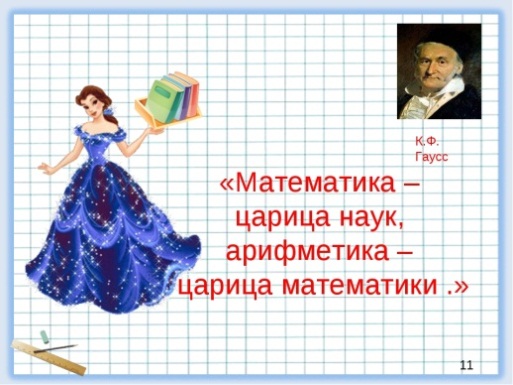 Интеллектуально-спортивная игра «Математика-царица наук»11 марта,12.00МОУ «Гимназия №2»,ул.Кириллова д.202-е классыСинявская А.В.,учитель высшей категорииГМО учителей 2-х классовМетодический семинар - практикум для руководителей и заместителей руководителей ОУ города и района «Реализация требований обновленных ФГОС НОО, ФГОС ООО в работе учителя»ФГОС: конструирование рабочей программы  общего образования в условиях обновления.11 марта,14.30МОУ «Гимназия №2»,ул.Кириллова д.20Носкова И.Ю.,Ступников Д.Ю.Руководители и заместители руководителей ОУ города и районаИгра-викторина для 1-х классов  «Путешествие в Страну английского языка» 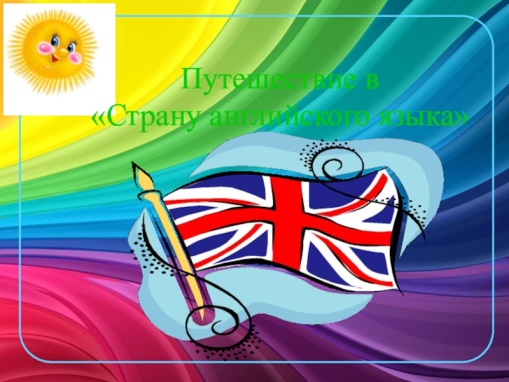 14 марта,12.00МОУ «Гимназия №2»,ул.Кириллова д.20Смирнова С.Н.,Носова В.А.Обучающиеся 1-х классов гимназииЗаседание ШМО «Реализация требований обновленных ФГОС НОО, ФГОС ООО в работе учителя»ФГОС: конструирование рабочей программы  общего образования в условиях обновления.Как отразить в тематическом планировании рабочей программы учебного предмета деятельность учителя с учетом рабочей программы по математике»18 марта, 9.00МОУ «Гимназия №2»,ул.Кириллова д.20Носкова И.Ю.,Ступников Д.Ю.,Акопова С.А.Учителя гимназии